		...../..../20….T.RTO ISTANBUL AREL UNIVERSITY………………………………………….. DEANERY/DIRECTORATEI could not take the midterm exams of the course(s) I mentioned below in 202.. / 202.. academic year ......... semester due to my...................................................... excuse. My relevant report is attached.        Kindly submitted for your further action.       (Student name, surname, signature)	EXPLANATION ON THE EXCUSE FOR THE EXAMISTANBUL AREL UNIVERSITY ASSOCIATE AND UNDERGRADUATE EDUCATION AND EXAM REGULATIONMidterm exams and make-up examARTICLE 30  (1) Midterm exams are measurement practices carried out during the semester to evaluate the success of the student in a course.(2) Make-up exam is a measurement practice for students who cannot participate in the midterm exam and whose excuse petition submitted to the dean's office/directorate is accepted by the decision of the department/program board.(3) The method, number, contribution to the raw success score of the measurement applications and the necessary condition to participate in the final exam are determined by the instructor of the course at the beginning of the semester and announced through OBS.ADDITIONAL REPORT (.... Page)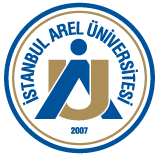 REGISTRAR'S OFFICEMAKE-UP EXAM APPLICATION FORMDocument No: FR.OIO.018Release Date: 20.07.2023Revision No: 00Revision Date:Name and surnameStudent numberT.R. ID NumberDepartmentGradePhone numberE-mailCourse CodeTitle of CourseDate of examInstructor of the course